ЗАКЛЮЧЕНИЕна проект закона Удмуртской Республики № 4167-7зп «Об исполнении бюджета Удмуртской Республики за 2022 год»Постоянная комиссия, рассмотрев проект закона Удмуртской Республики № 4167-7зп «Об исполнении бюджета Удмуртской Республики за 2022 год», внесённый Правительством Удмуртской Республики, поддерживает принятие проекта закона в двух чтениях.Председатель  постоянной комиссии					                           А.И. УраськинГОСУДАРСТВЕННЫЙ  СОВЕТУДМУРТСКОЙ  РЕСПУБЛИКИ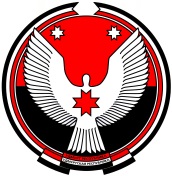 УДМУРТ  ЭЛЬКУНЫСЬ КУН  КЕНЕШПОСТОЯННАЯ  КОМИССИЯпо культуре, туризму инациональной политике Лулчеберетъя, туризмъя но йӧскалык политикаяЯЛАН УЖАСЬ ӦРИим. 50-летия Октября пл., д.15, г. Ижевск, 426074. Тел. (3412) 91-31-22, e-mail: kultura@gossovet.udm.ruим. 50-летия Октября пл., д.15, г. Ижевск, 426074. Тел. (3412) 91-31-22, e-mail: kultura@gossovet.udm.ruим. 50-летия Октября пл., д.15, г. Ижевск, 426074. Тел. (3412) 91-31-22, e-mail: kultura@gossovet.udm.ru____ ___________ ____ г.№ ______г. Ижевскг. Ижевскг. Ижевск